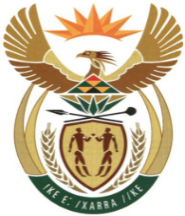 MINISTRYMINERAL RESOURCES AND ENERGYREPUBLIC OF SOUTH AFRICAPrivate Bag X 59, Arcadia, 0007, Trevenna Campus, Building 2C, C/o Meintjes & Francis Baard Street, Tel: +27 12 406 7612, Fax: +27 12 323 5849Private Bag X9111 Cape Town 8000, 7th Floor, 120 Plein Street Cape Town, Tel: +27 21 469 6425, Fax: +27 21 465 5980	Memorandum from the Parliamentary OfficeNational Assembly : 1106Please find attached a response to Parliamentary Question for written reply asked by Ms H Ismail (DA) to the Minister of Mineral Resources and Energy: Mr T. Maqubela Deputy Director General: Mineral and Petroleum Regulation ………………/………………/2022Recommended/ Not RecommendedMr. Jacob Mbele Director General: Department of Mineral Resources and Energy………………/………………/2022Approved / Not Approved Mr. S.G MantasheMinister of Mineral Resources and Energy ………………/………………/2022Ms H Ismail (DA) to ask the Minister of Mineral Resources and Energy:(a) What is the total number of all mines operating in each province, (b) who are the owners of the specified mines and (c) what has been their social responsibility contribution in the past five years? NW1358E
ReplyThe number of operating mines in all provinces is 573and (c) Please see “Annexure A”